KLASA: 400-06/20-01/6
URBROJ: 2184/01-31/01-20-2
Trogir, 07. prosinca 2020. godine Na temelju članka 16. st. 4. Zakona o proračunu (»Narodne novine«, broj 87/08, 136/12 i 15/15) i članka 26. Statuta Grada Trogira (»Službeni glasnik Grada Trogira«, broj 4/13, 9/13, 6/14, 1/18, 3/19 i 5/20), Gradsko vijeće Grada Trogira na 30. sjednici održanoj 07. prosinca  2020. godine, donosiPlan razvojnih programa investicija, kapitalnih pomoći i donacija Grada Trogira za razdoblje 2021.-2023. godine Članak 1.Planom razvojnih programa definiraju se ciljevi i prioriteti razvoja Grada Trogira povezani s programskom i organizacijskom klasifikacijom proračuna u skladu sa strateškim ciljevima i prioritetima utvrđenim revizijom Programa ukupnog razvoja Grada Trogira.	Članak 2. Strateški ciljevi razvojnih programa Grada Trogira su razvijen kulturni, nautički , kongresni i zdravstveni turizam, razvijena proizvodnja i uslužne djelatnosti i prometno, komunalno i socijalno uređen Grad.Članak 3.Privitak i sastavni dio ovog Plana je tablica sa popisom razvojnih programa, projekata, koji su povezani s programskom i organizacijskom klasifikacijom proračuna, sa visinom planiranih sredstava po izvorima raspoređenih po godinama.Članak 4.Ovaj Plan objavit će se u „ Službenom glasniku Grada Trogira”, a stupa na snagu 1. siječnja 2021. godine.PREDSJEDNIK GRADSKOG  VIJEĆAAnte Piteša, ing.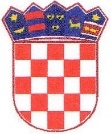 REPUBLIKA  HRVATSKA
SPLITSKO-DALMATINSKA ŽUPANIJA
GRAD  TROGIR
GRADSKO VIJEĆE